                                    г. Уфа   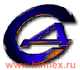 Памятка по уходу за Офисными ручками из нержавеющей стали (Артикул заказов в ООО ТК «ХИМЛЕКС» г. Москва – СДР-10,11,12,13…..)            AISI304 – наиболее распространенный вид нержавеющей стали. Она относится к семейству аустенитов, и в ее состав входит 18% хрома и 8% никеля. Данный сплав наделен высокой устойчивостью к коррозии и прекрасными механическими свойствами. На сегодняшний день повсеместно применяется в производстве, как в промышленном оборудовании, так и предметов домашнего обихода. Сплав иногда усиливают холодной обработкой. Такая сталь может намагничиваться, как правило, очень слабо. 
          Несмотря на то, что AISI304 высоко устойчив к коррозии, обратите внимание, что дверные офисные ручки эксплуатируется в весьма агрессивной среде. Наиболее сильно это проявляется в зимний период, когда дороги активно обрабатываются противогололёдными реагентами. Самое негативное влияние на сталь оказывает агрессивные кислоты, хлорные вещества, а также солесодержащие среды. Если дверные ручки установлены вблизи проезжей части и пешеходного тротуара, которые обрабатывается дорожными реагентами, пары которых будут вызывать действие коррозии.Поэтому необходим в регулярный уход с помощью специальных полировочных и защитных средств для ухода за изделиями из нержавеющей стали (  например средство  AUTOSOL). 
Необходимость регулярного ухода обусловлена тем, что нержавеющая сталь в первую очередь является сталью, то есть основной её компонент это железо (Fe) с добавлением хрома (Cr) и легирующих добавок. 
Поэтому она является относительно мягким материалом на поверхности в сравнении с любым декоративным металлическим покрытием (никелирование, хромирование) и еще неизбежно создает электролитическую пару между с черным металлом. Отсюда следует несколько особенностей: 
1) Само изделие из нержавейки имеет положительный заряд, а дверная офисная ручка отрицательный , поэтому сплав   подвергается электрохимической коррозии
2) Так как изделие является положительно заряженным, к нему из окружающей среды прилипают мелкие металлические частицы от мусора, зимней резины, тормозных дисков, щеток уборочных машин, элементов машин, находящиеся всегда в достаточном количестве на дороге. Таким образом, металл, прилипший на поверхность изделия из нержавейки, начинает на нем быстро коррозировать, т.к. тоже создает с ним электрохимическую пару. В результате этого на изделиях образуются ржавые разводы и пятна, которые достаточно легко удаляются средствами по уходу. 

Таким образом, продукция из нержавеющей стали марки AISI304 требует регулярного ухода и обработки средствами с высокой степенью защитного покрытия и полировочными свойствами, особенно в зимний период.В данной ситуации могу предложить очиститель Edelstahlreiniger различных производителей (например, http://autosolrussia.ru/stainless_steel_power_cleaner.html). При очистке очень важно использовать материалы с мягкой поверхностью для того, чтобы не повредить внешний защитный слой.  Рекомендуется использовать полировальные пасты/масла с очень мелкой зернистостью : http://autosol-russia.ru/stainless_steel_protective_oil.html. В крайних случаях,  возможно удаление налета (для матовой поверхности поручня) с помощью специального скотч-брайта с зернистостью Mirlon 150мм Very Fine 360 (продаются в магазинах автохимии) и для полировки (зеркальная поверхность поручня)– полировочная паста «ГОЯ» с применением войлока.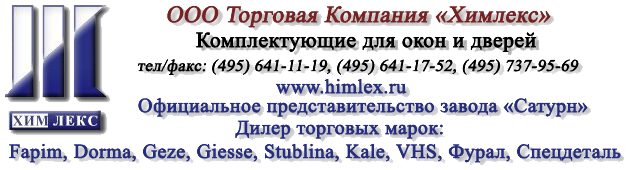 